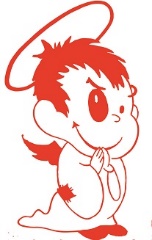 Jefferson High School AlumsCordially Invite You ToA Jefferson High School ALL SAINTS Party!!Date:	Saturday July 20, 2024Time:	4:00 pm until we get tired (Note: Earlier Start Time This Year)Location:	In the Zone Sports Bar & Grill (Patio)	15600 West 44th Avenue	Golden, CO 80403	Phone: 303-279-3888Entertainment: The Jefferson Boys and a Saint? (A True JHS Alumni Band)The JHS Classes of 1989 & 1969 Will Be Celebrating their 35th and 55th Reunions!Purchase your own food and beverages--Casual AttireNo RSVP required, but Arrive Early, as Seating is Limited (It could be crowded!)Jefferson High School Memorial ScholarshipHere’s an opportunity for any JHS Alum to contribute to the JHS Memorial Scholarship.  This was started by the Class of 1969 and is in conjunction with the Red Rocks Community College Foundation (RRCCF).  The goal is to provide an opportunity every year for a JHS Graduating Senior to pursue and earn an Associate Degree from Red Rocks Community College (RRCC).  We strive to raise $2,000 each year, which is matched by the RRCCF for the first year’s Tuition and Fees at RRCC.  Then, the RRCCF FUNDS THE SECOND YEAR, creating a path for the student to earn an Associate degree!To participate in this great program, complete the form below and mail it with your check. 	Make Check Payable to: Red Rocks Community College Foundation (501c3-Will send Receipt)Mail Check and Form toNeil Bertrand1531 Cannon Mountain DrLongmont CO 80503-2703First Name: _______________ Last Name ________________ Maiden Name ________________Address: ________________________ City: ____________________ State: ___ Zip___________JHS Class of 19____ Email: _____________________________ Cell Phone: _________________Gift Amount: $__________